Приложение № 2Образец бланка пластиковой «Социальной проездной карты»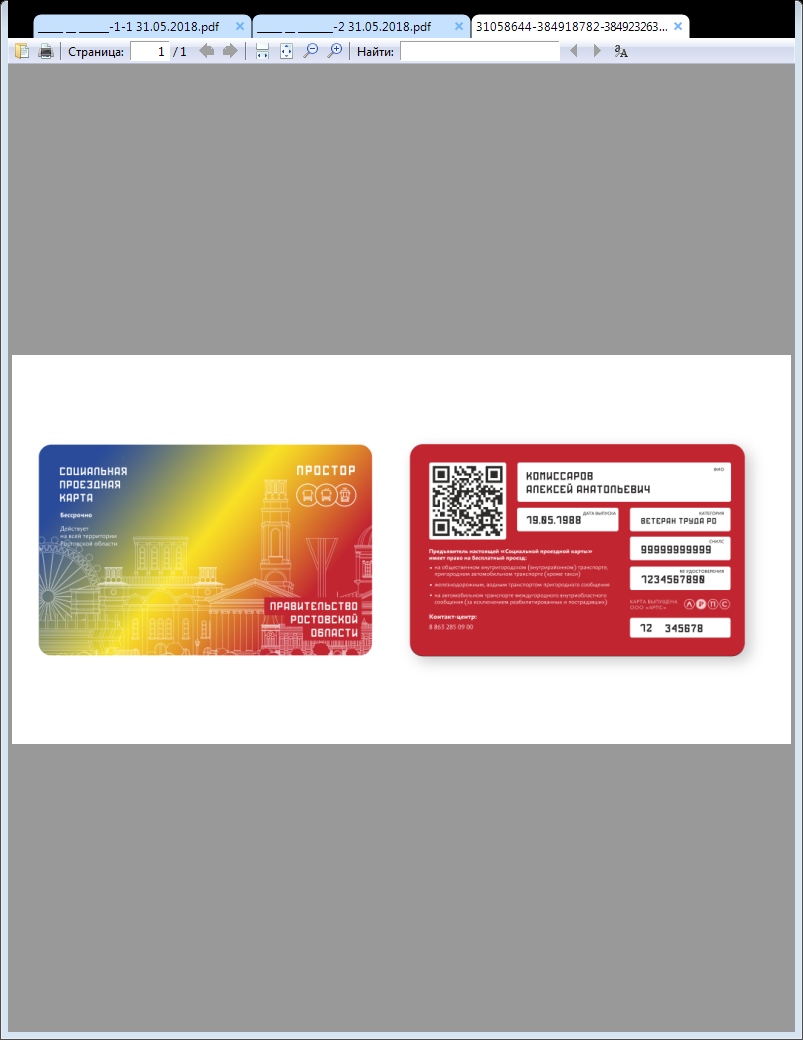 лицевая сторонаоборотная сторона